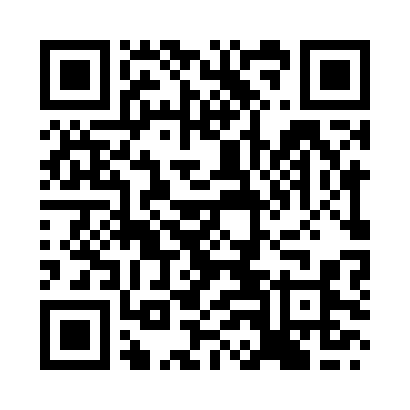 Prayer times for Muzaffarpur, Bihar, IndiaWed 1 May 2024 - Fri 31 May 2024High Latitude Method: One Seventh RulePrayer Calculation Method: University of Islamic SciencesAsar Calculation Method: HanafiPrayer times provided by https://www.salahtimes.comDateDayFajrSunriseDhuhrAsrMaghribIsha1Wed3:485:1111:454:246:207:432Thu3:475:1011:454:256:207:443Fri3:465:0911:454:256:217:444Sat3:455:0911:454:256:227:455Sun3:445:0811:454:256:227:466Mon3:445:0711:454:256:237:477Tue3:435:0711:454:256:237:478Wed3:425:0611:454:256:247:489Thu3:415:0511:454:266:247:4910Fri3:405:0511:454:266:257:5011Sat3:395:0411:454:266:257:5012Sun3:385:0411:454:266:267:5113Mon3:385:0311:454:266:267:5214Tue3:375:0211:454:276:277:5315Wed3:365:0211:454:276:277:5316Thu3:355:0111:454:276:287:5417Fri3:355:0111:454:276:297:5518Sat3:345:0011:454:276:297:5619Sun3:335:0011:454:286:307:5620Mon3:335:0011:454:286:307:5721Tue3:324:5911:454:286:317:5822Wed3:324:5911:454:286:317:5923Thu3:314:5811:454:286:327:5924Fri3:304:5811:454:296:328:0025Sat3:304:5811:454:296:338:0126Sun3:294:5811:454:296:338:0127Mon3:294:5711:454:296:348:0228Tue3:294:5711:464:306:348:0329Wed3:284:5711:464:306:358:0330Thu3:284:5711:464:306:358:0431Fri3:284:5611:464:306:368:04